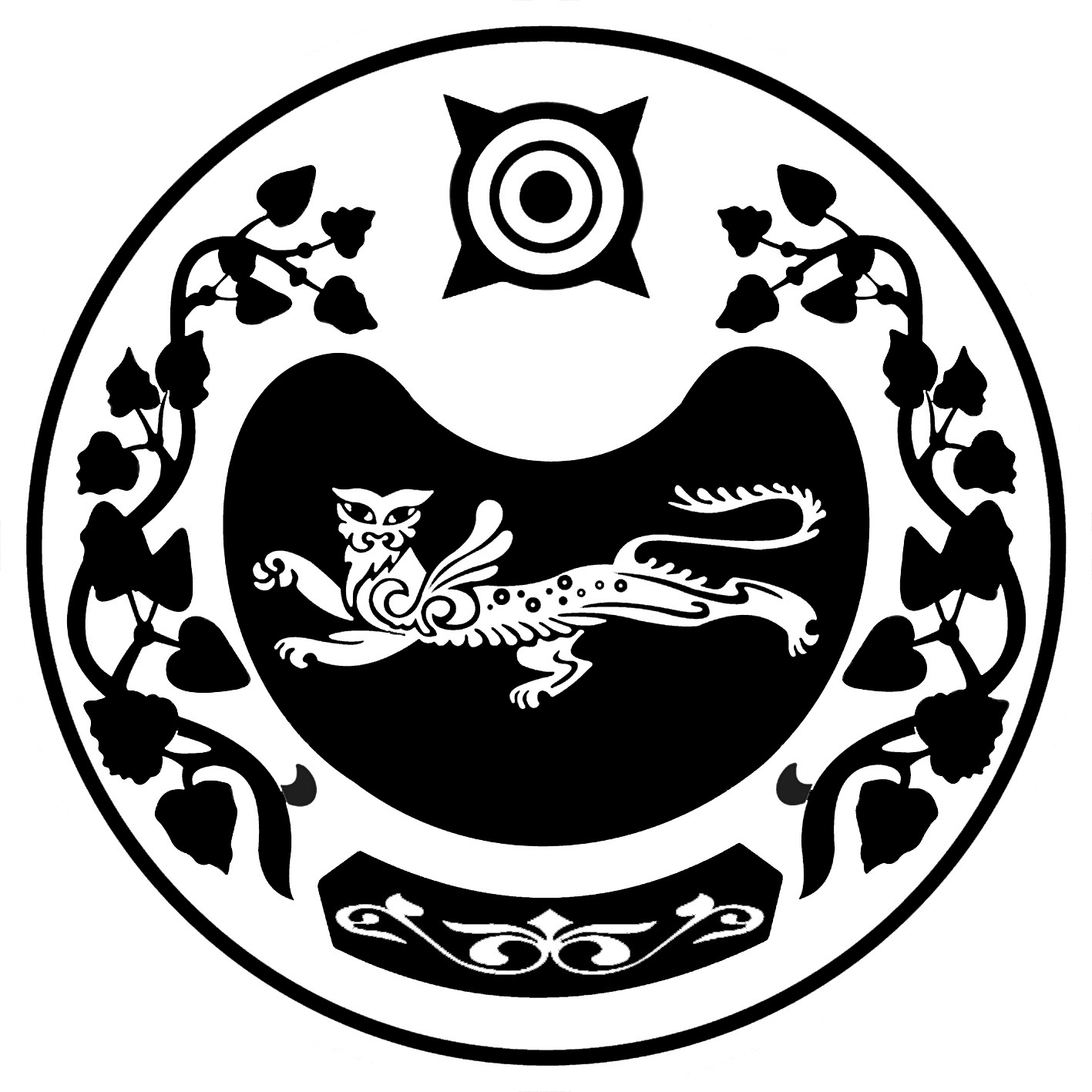 ПОСТАНОВЛЕНИЕот 28.12.2023 г.                                                                                                 № 168 -паал СапоговО порядке формирования и ведения реестра муниципальных услуг муниципального образования Сапоговский сельсовет Усть – Абаканского района Республики Хакасия В соответствии с частями 6 и 7 статьи 11 Федерального закона от 27 июля 2010 года № 210-ФЗ «Об организации предоставления государственных и муниципальных услуг», руководствуясь Уставом Сапоговского сельсовета Усть–Абаканского района Республики Хакасия, Администрация Сапоговского сельсовета Усть–Абаканского района Республики Хакасия Российской ФедерацииПОСТАНОВЛЯЕТ:1. Утвердить Порядок формирования и ведения реестра муниципальных услуг муниципального образования Сапоговского сельсовета Усть – Абаканского района Республики Хакасия (прилагается).2. Обнародовать настоящее   постановление в сети интернет на официальном сайте администрации Сапоговского сельсовета.3. Настоящее постановление вступает в силу после его официального обнародования.Глава Сапоговского сельсовета                                                Лапина Е.М.Приложение УТВЕРЖДЕНпостановлением администрации муниципального образования Сапоговский сельсовет                                                                                                                        от 28.12.2023г. № 168Порядок формирования и ведения реестра муниципальных услуг муниципального образования Сапоговский сельсовет Усть – Абаканского района Республики ХакасияНастоящий Порядок разработан в соответствии с Федеральным законом от 27 июля 2010 года № 210-ФЗ «Об организации предоставления государственных и муниципальных услуг» и определяет процедуру формирования и ведения реестра муниципальных услуг муниципального образования Сапоговский сельсовет Усть – Абаканского района Республики Хакасия (далее - Реестр), а также устанавливает форму Реестра.Формирование и ведение Реестра осуществляется в целях обеспечения физических и юридических лиц актуальной и достоверной информацией о муниципальных услугах.         3. Формирование и ведение Реестра осуществляет администрация муниципального образования Сапоговский сельсовет Усть – Абаканского района Республики Хакасия (далее - администрация).     4. Реестр утверждается постановлением администрации.Внесение изменений в Реестр осуществляется уполномоченным должностным лицом администрации на основании постановления администрации.Реестр  содержит  сведения:о муниципальных услугах, предоставляемых администрацией;об услугах, которые являются необходимыми и обязательными для предоставления муниципальных услуг и предоставляются организациями, участвующими в предоставлении муниципальных услуг;3) об услугах, предоставляемых муниципальными учреждениями муниципального образования Сапоговский сельсовет Усть – Абаканского района Республики Хакасия и иными организациями, в которых размещается муниципальное задание (заказ), выполняемое (выполняемый) за счет средств бюджета муниципального образования Сапоговский сельсовет Усть – Абаканского района Республики Хакасия, и предоставляемых в электронной форме;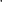 4) иные сведения.6. Формирование Реестра осуществляется на основании:сведений о муниципальных услугах, предоставляемых администрацией.Подготовку указанных сведений осуществляют отраслевые (функциональные) органы (структурные подразделения) администрации, ответственные за предоставление услуг (далее — структурные подразделения администрации);сведений об услугах, которые являются необходимыми и обязательными для предоставления муниципальных услуг и предоставляются организациями, участвующими в предоставлении муниципальных услуг.Указанные сведения вносятся в Реестр уполномоченным должностным лицом администрации на основании перечня таких услуг, утвержденного решением представительного органа муниципального образования Советом депутатов Сапоговского сельсовета Усть – Абаканского района Республики Хакасия;сведений об услугах, предоставляемых муниципальными учреждениями муниципального образования Сапоговского сельсовета Усть – Абаканского района Республики Хакасия и иными организациями, в которых размещается муниципальное задание (заказ), выполняемое (выполняемый) за счет средств бюджета муниципального образования Сапоговский сельсовет Усть – Абаканского района Республики Хакасия, и предоставляемых в электронной форме.Указанные сведения предоставляют структурные подразделения администрации, размещающие соответствующее муниципальное задание (заказ).Формирование и ведение Реестра осуществляется на бумажном носителе и в электронной форме в соответствии с Приложением 1 к настоящему Порядку.Формирование и ведение Реестра включает в себя:включение муниципальных услуг в Реестр;внесение изменений в сведения о муниципальных услугах в Реестре; исключение муниципальных услуг из Реестра.Для включения либо исключения муниципальной услуги из Реестра, внесения изменений в сведения о муниципальной услуге структурное подразделение администрации направляет в администрацию на имя главы администрации служебную записку с обоснованием необходимости включения либо исключения муниципальной услуги из Реестра, внесения изменений в сведения о муниципальной услуге по форме, установленной в Приложениях 2—4 к настоящему Порядку, а также указанием на раздел Реестра, в который предлагается внести изменения.10. Указанная в пункте 9 настоящего Порядка служебная записка направляется в администрацию одновременно в бумажном и электронном виде.Днем предоставления служебной записки в администрацию считается дата получения их администрацией на бумажном носителе.11. Глава администрации поручает проверку служебной записки уполномоченному должностному лицу администрации, которое в течение  трех календарных дней со дня предоставления служебной записки, указанной в пункте 9 настоящего Порядка, проверяет их на соответствие действующему законодательству и осуществляет одно из следующих действий: 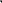 1) возвращает служебную записку структурному подразделению администрации с указанием причин возврата — в случае выявления в представленной служебной записке несоответствия действующему законодательству;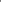 2) подготавливает проект постановления администрации о внесении изменений в постановление администрации об утверждении Реестра и обеспечивает его подписание главой администрации — в случае выявления отсутствия несоответствия представленных документов действующему законодательству.12. В течение 5 календарных дней со дня издания постановления, указанного в подпункте 2 пункта 11 настоящего Порядка, уполномоченное должностное лицо администрации вносит соответствующие изменения в Реестр и размещает в электронной форме сведения о муниципальных услугах на официальном сайте муниципального образования Сапоговский сельсовет Усть – Абаканского района Республики Хакасия в информационно-телекоммуникационной сети «Интернет».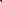 Приложение  № 1    к Порядку формирования и ведения реестра муниципальных услугмуниципального образования Сапоговский сельсовет Усть – Абаканского района Республики ХакасияРеестрмуниципальных услуг муниципального образования Сапоговский сельсовет Усть – Абаканского района Республики Хакасия1. Муниципальные услуги, предоставляемые администрацией муниципального образования Сапоговский сельсовет Усть – Абаканского района Республики Хакасия2. Услуги, которые являются необходимыми и обязательными для предоставления муниципальных услуг и предоставляются организациями, участвующими в предоставлении муниципальных услуг3. Услуги, предоставляемые муниципальными учреждениями муниципального образования Сапоговский сельсовет Усть – Абаканского района Республики Хакасия и иными организациями, в которых размещается муниципальное задание (заказ), выполняемое (выполняемый)за счет средств бюджета муниципального образования Сапоговский сельсовет Усть – Абаканского района Республики Хакасия, и предоставляемые в электронной формеПриложение  № 2к Порядку формирования и ведения реестра муниципальных услугмуниципального образования Сапоговский сельсовет Усть – Абаканского района Республики ХакасияСлужебная запискао включении муниципальной услуги в реестр муниципальных услуг муниципального образования Сапоговского сельсовета Усть – Абаканского района Республики ХакасияПрошу включить муниципальную услугу в Реестр муниципальных услуг муниципального образования Сапоговский сельсовет Усть – Абаканского района Республики Хакасия___________________ ________________ _________________________(должность руководителя структурного подразделения) (подпись) (Ф.И.О.)Приложение  № 3к Порядку формирования и ведения реестра муниципальных услугмуниципального образования Сапоговский сельсовет Усть – Абаканского района Республики ХакасияСлужебная запискаоб исключении муниципальной услуги из реестра муниципальных услуг муниципального образования Сапоговский сельсовет Усть – Абаканского района Республики ХакасияПрошу исключить муниципальную услугу из реестра муниципальных услуг муниципального образования Сапоговский сельсовет Усть – Абаканского района Республики Хакасия___________________ ________________ _________________________(должность руководителя структурного подразделения) (подпись) (Ф.И.О.)Приложение  № 4к Порядку формирования и ведения реестра муниципальных услугмуниципального образования Сапоговский сельсовет Усть – Абаканского района Республики ХакасияСлужебная запискао внесении изменений в сведения о муниципальной услуге муниципального образования Сапоговский сельсовет Усть – Абаканского района Республики ХакасияПрошу внести изменения в сведения о муниципальной услуге, включенной в реестр муниципальных услуг муниципального образования Сапоговский сельсовет Усть – Абаканского района Республики Хакасия___________________ ________________ _________________________(должность руководителя структурного подразделения) (подпись) (Ф.И.О.)РОССИЯ ФЕДЕРАЦИЯЗЫХАКАС РЕСПУБЛИКАЗЫАFБАН ПИЛТIPI АЙМААСАПОГОВ ААЛУСТАF - ПАСТААРОССИЙСКАЯ ФЕДЕРАЦИЯРЕСПУБЛИКА ХАКАСИЯУСТЬ-АБАКАНСКИЙ РАЙОНАДМИНИСТРАЦИЯСАПОГОВСКОГО СЕЛЬСОВЕТА№п/пНаименование муниципальной услугиПравовое основание предоставления муниципальной услугиНаименование отраслевого (функционального) органа (структурного подразделения) администрации муниципального образования Сапоговский сельсовет Усть – Абаканского района Республики ХакасияМуниципальный правовой акт, утверждающий административный регламент предоставления муниципальной услуги1№ п/пНаименование услуги1№ п/пНаименование услугиНаименование муниципального учреждения (организации), предоставляющего услугу1